PROJETO 2017/1Representar o desenho do conjunto e dos detalhes de um Carrinho elétrico  semelhante ao utilizado pela Prefeitura do Campus e pelo NUMA, da UFSC.Fonte: Fotos Prof. Júlio César da SilvaSite do fabricante:	http://www.clubcar.comModelos sugeridos:	Carry All 300/500/550PROJETO DO CARRINHO A MÃO LIVREA representação a mão livre deve ser feita individualmente;No projeto a mão livre deve ser feita a representação do conjunto utilizando-se uma dos sistemas de representação utilizados em desenho técnico e aprendidos na disciplinas (Vistas Ortogonais no primeiro ou no terceiro diedro ou Perspectiva isométrica ou Perspectiva Cavaleira a 45 graus;Para a representação gráfica a mão livre devem ser empregadas escalas de redução normalizadas em folhas A3 com margem e legenda, de tal forma, que as vistas ou as  perspectivas não fiquem muito reduzida;Indicar as cotas totais do veicúlo em milíimetros.PROJETO DO CARRINHO COM O SOFTWARE SOLIDWORKSAs medidas e os ajustes mecânicos utilizados devem ser verificados  no próprio modelo ou em sites de fabricantes;Desenhe em uma folha maior o desenho do conjunto com as vistas ortogonais no primeiro diedro, com a indicação de todos os detalhes do conjunto; Na folha do desenho do conjunto deve-se também indicar a lista dos componentes com seus códigos, quantidade de peças, tipos de materiais, detalhes construtivos, de tratamento térmico, acabamento superficial, etc; Pode-se também representar para melhor ilustrar a apresentação do projeto, uma perspectiva do conjunto aplicando-se técnicas de renderização, bem como a aplicação de desenho explodido e técnicas de animação; Deve-se também representar os desenhos de todos os detalhes, indicando-se as cotas, as escalas, os sinais de estado das superfícies, as tolerâncias, os ajustes,  os tipos de cortes, seções e  rupturas utilizados; Em todos os desenhos e legendas devem aparecer informações relativas a nomenclatura das peças, numeração, material, cotas, escalas, sinais de estado de superfícies, tolerâncias e ajustes, dimensões em bruto, de tal forma, que este modelo possa ser manufaturado; As escalas, os formatos e dobramentos dos papeis, a caligrafia técnica, os tipos de linhas, os sinais de acabamento, as tolerâncias e os ajustes mecânicos, enfim, todos os parâmetros dos desenhos devem estar de acordo com as normas técnicas preconizadas pela ABNT e pela ISO; A representação gráfica deve ser feita com o auxílio do software de CAD SolidWorks gravando-se os arquivos em um CD que deve ser entregue junto com as folhas impressas; Os sinais de acabamento devem ser estabelecidos de acordo com a qualidade de trabalho da mecânica de boa precisão;Em caso de dúvida com relação a autoria do projeto será exigida a defesa do trabalho; O trabalho com CAD pode ser feito em duplas de alunos;Procurem utilizar os monitores da disciplina, os acadêmicos Caio e Rafael;A entrega do projeto tanto a mão livre quanto com CAD deverá ser feita impreterivelmente, até a data pré-estabelecida.UNIVERSIDADE FEDERAL DE SANTA CATARINA
CENTRO DE COMUNICAÇÃO E EXPRESSÃO
DEPARTAMENTO DE EXPRESSÃO GRÁFICA
NuCAD – Núcleo de CAD
UNIVERSIDADE FEDERAL DE SANTA CATARINA
CENTRO DE COMUNICAÇÃO E EXPRESSÃO
DEPARTAMENTO DE EXPRESSÃO GRÁFICA
NuCAD – Núcleo de CAD
UNIVERSIDADE FEDERAL DE SANTA CATARINA
CENTRO DE COMUNICAÇÃO E EXPRESSÃO
DEPARTAMENTO DE EXPRESSÃO GRÁFICA
NuCAD – Núcleo de CAD
UNIVERSIDADE FEDERAL DE SANTA CATARINA
CENTRO DE COMUNICAÇÃO E EXPRESSÃO
DEPARTAMENTO DE EXPRESSÃO GRÁFICA
NuCAD – Núcleo de CAD
UNIVERSIDADE FEDERAL DE SANTA CATARINA
CENTRO DE COMUNICAÇÃO E EXPRESSÃO
DEPARTAMENTO DE EXPRESSÃO GRÁFICA
NuCAD – Núcleo de CAD
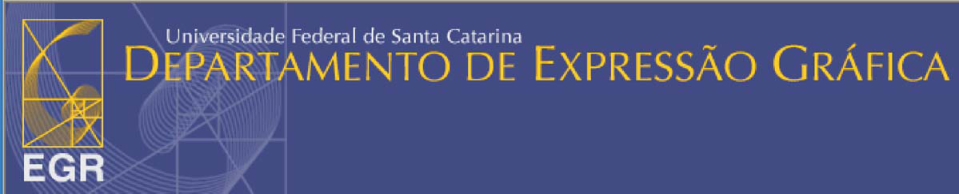 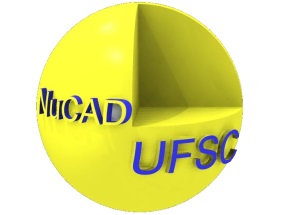 Disciplina: Desenho Técnico e Modelagem Geométrica - EGR 5214 Home-page: julio.cce.ufsc.brProf. Henderson José SpeckProf. Júlio César da SilvaSala 109-CCE/EGRProf. Henderson José SpeckProf. Júlio César da SilvaSala 109-CCE/EGRTurmas: 2203 A Semestre: 2017/1Semestre: 2017/1Data de entrega do projeto a mão livre: 19/05/2017 Peso: 5%Peso: 5%Data de entrega do projeto com CAD : Turma 2203A – 30/06//2017   Peso: 25%Peso: 25%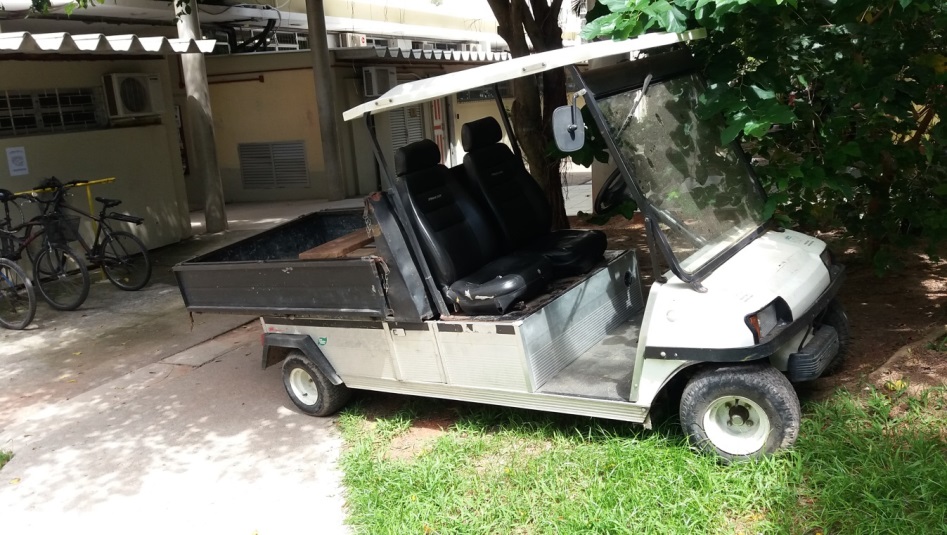 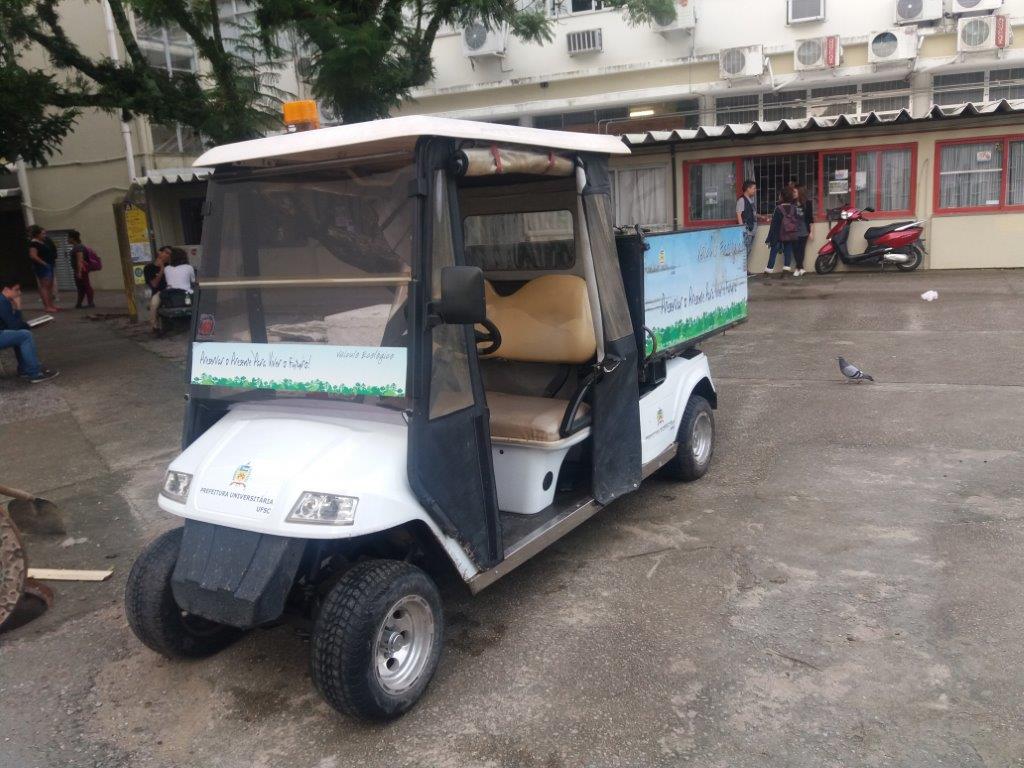 